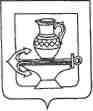 СОВЕТ ДЕПУТАТОВ СЕЛЬСКОГО ПОСЕЛЕНИЯ КУЗЬМИНО-ОТВЕРЖСКИЙ СЕЛЬСОВЕТ ЛИПЕЦКОГО МУНИЦИПАЛЬНОГО РАЙОНА ЛИПЕЦКОЙ ОБЛАСТИ РОССИЙСКОЙ ФЕДЕРАЦИИПятьдесят седьмая сессия шестого созываРЕШЕНИЕ10 октября 2023 года                                                                                         № 171О внесении изменений в Положение «Об упорядочении оплаты труда работников, заключивших трудовой договор о работе в органах местного самоуправления сельского поселения Кузьмино-Отвержский сельсовет Липецкого муниципального района Липецкой области Российской Федерации», утвержденное решением Совета депутатов сельского поселения Кузьмино-Отвержский сельсовет Липецкого муниципального района Липецкой области Российской Федерации от 19.12.2015 № 35Рассмотрев представленные главой администрации сельского поселения изменения в Положение «Об упорядочении оплаты труда работников, заключивших трудовой договор о работе в органах местного самоуправления сельского поселения Кузьмино-Отвержский сельсовет Липецкого муниципального района Липецкой области Российской Федерации», утвержденное решением Совета депутатов сельского поселения Кузьмино-Отвержский сельсовет Липецкого муниципального района от 19.12.2015 № 35 (с изменениями от 22.03.2018 № 354, от 24.04.2018 № 357, от 09.01.2019 № 378, от 16.01.2019 № 381, от 23.10.2020 № 16/1, от 17.01.2022 № 85, от 25.02.2022 № 95, от 22.03.2023 № 151), руководствуясь Уставом сельского поселения Кузьмино-Отвержский сельсовет Липецкого муниципального района Липецкой области Российской Федерации, Совет депутатов сельского поселения Кузьмино-Отвержский сельсовет Липецкого муниципального районаРЕШИЛ:1. Принять изменения в Положение «Об упорядочении оплаты труда работников, заключивших трудовой договор о работе в органах местного самоуправления сельского поселения Кузьмино-Отвержский сельсовет Липецкого муниципального района Липецкой области Российской Федерации», утвержденное решением Совета депутатов сельского поселения Кузьмино-Отвержский сельсовет Липецкого муниципального района от 19.12.2015 № 35 согласно приложению.2. Направить изменения в Положение «Об упорядочении оплаты труда работников, заключивших трудовой договор о работе в органах местного самоуправления сельского поселения Кузьмино-Отвержский сельсовет Липецкого муниципального района Липецкой области Российской Федерации», утвержденное Советом депутатов сельского поселения Кузьмино-Отвержский сельсовет Липецкого муниципального района для подписания и обнародования.	3. Настоящее решение вступает в силу со дня его обнародования и распространяет свое действие на правоотношения с 01.10.2023.Председатель Совета депутатов сельского поселенияКузьмино-Отвержский сельсовет                                                           С.Н.ЛапшовПриложение к решению Совета депутатов сельского поселения Кузьмино-Отвержский сельсовет Липецкого муниципального района Липецкой области РФот 10.10.2023 № 171ИЗМЕНЕНИЯв Положение «Об упорядочении оплаты труда работников, заключивших трудовой договор о работе в органах местного самоуправления сельского поселения Кузьмино-Отвержский сельсовет Липецкого муниципального района Липецкой области Российской Федерации», утвержденное решением Совета депутатов сельского поселения Кузьмино-Отвержский сельсовет Липецкого муниципального района от 19.12.2015 № 35	Внести в Положение «Об упорядочении оплаты труда работников, заключивших трудовой договор о работе в органах местного самоуправления сельского поселения Кузьмино-Отвержский сельсовет Липецкого муниципального района Липецкой области Российской Федерации», утвержденное решением Совета депутатов сельского поселения Кузьмино-Отвержский сельсовет Липецкого муниципального района от 19.12.2015 № 35 (с изменениями от 22.03.2018 № 354, от 24.04.2018 № 357, от 09.01.2019 № 378, от 16.01.2019 № 381, от 23.10.2020 № 16/1, от 17.01.2022 № 85, от 25.02.2022 № 95, от 22.03.2023 № 151), следующие изменения: Статью 1 «Размеры должностных окладов работников, заключивших трудовой договор о работе в органах местного самоуправления сельского поселения Кузьмино-Отвержский сельсовет Липецкого муниципального района и осуществляющих функции финансового и информационного обеспечения деятельности органов местного самоуправления Липецкого муниципального района» изложить в новой редакции:«Размеры должностных окладов работников, заключивших трудовой договор о работе в органах местного самоуправления сельского поселения Кузьмино-Отвержский сельсовет Липецкого муниципального района и осуществляющих функции документационного и хозяйственного обеспечения деятельности органов местного самоуправления сельского поселения Кузьмино-Отвержский сельсовет Липецкого муниципального района».2) Приложение № 2 «Размеры должностных окладов работников, заключивших трудовой договор о работе в органах местного самоуправления сельского поселения Кузьмино-Отвержский сельсовет Липецкого муниципального района и осуществляющих функции финансового и информационного обеспечения деятельности органов местного самоуправления Липецкого муниципального района» изложить в новой редакции:	«Приложение 2Размеры должностных окладов работников, заключивших трудовой договор о работе в органах местного самоуправления сельского поселения Кузьмино-Отвержский сельсовет Липецкого муниципального района и осуществляющих функции финансового и информационного обеспечения деятельности органов местного самоуправления сельского поселения Кузьмино-Отвержский сельсовет Липецкого муниципального района».2. Настоящее решение вступает в силу с момента его обнародования и распространяет свое действие на правоотношения, возникшие с 1 октября 2023 года.Глава администрации сельского поселения Кузьмино-отвержский сельсовет                                                        Н.А. Зимарина№п/пНаименование должностейДолжностной оклад (руб. в месяц)1Старший инспектор7 9502Водитель служебного легкового автомобиля4 9303Уборщик служебных помещений, дворник3 2104Теплотехник4 560№п/пНаименование должностейДолжностной оклад (руб. в месяц)1Старший бухгалтер7 0202Старший программист7 0203Старший экономист7 020